Board of Trustees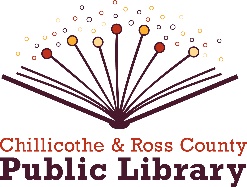 Wednesday, November 8, 2023in the Main Library Annex4:30 p.m. – Call to Order>>>WELCOME JACKSON KOHLS, STUDENT TRUSTEEPublic CommentCONSENT AGENDA REPORTS [ACTION]:The consent agenda was presented via email prior to the meeting. Items may be removed from the consent agenda on the request of any one member. Items not removed may be adopted by general consent with one motion without debate. Removed items may be taken up either immediately after the consent agenda or placed later on the agenda at the discretion of the president.Approve minutes of October meetingFiscal Officer’s report      i. Approve financial reports for October      ii. Approval of bills      iii. Accept donations       C) Director’s report      i. Activities      ii. Statistics      iii. Announcements and correspondenceOLD BUSINESS:Annex renovation update/ratify change order [ACTION]NEW BUSINESS:Personnel Committee [ACTION]HR policy updatesVolunteer policy updatesCustodial staffingVision, dental, life, short term disability proposal2024 Budget—set Budget Committee meeting [information]January 2024-2031 board opening—Commissioners’ appointment [discussion]Nominations Committee [discussion]Adjourn [ACTION]